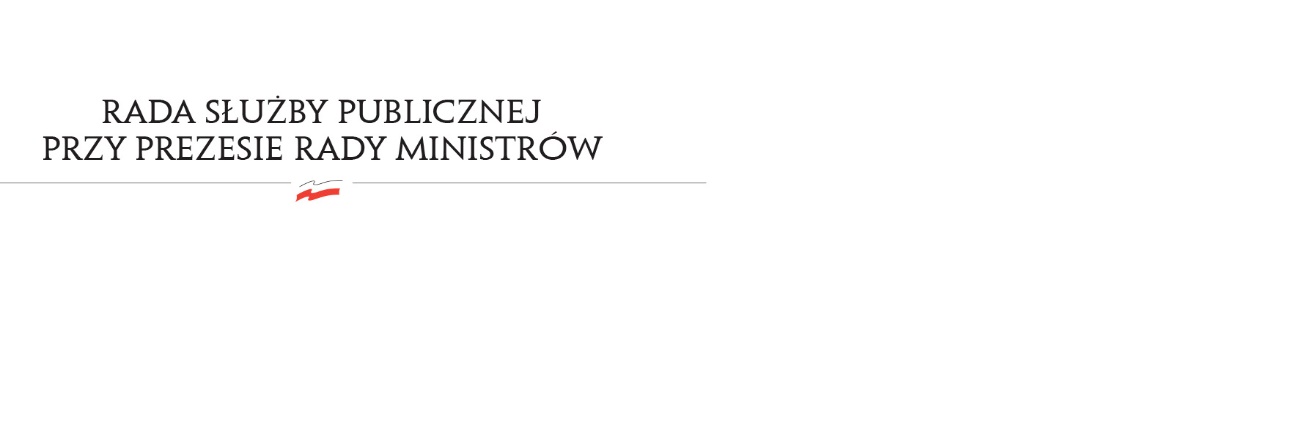 RSP.3612.7.2020.MB	Uchwała nr 61Rady Służby Publicznejz dnia 27 lipca 2020 rokuw sprawie:  proponowanego na rok 2021 wskaźnika wzrostu wynagrodzeń w państwowej sferze budżetowej, w zakresie służby cywilnejRada Służby Publicznej pozytywnie opiniuje proponowany na rok 2021 wskaźnik wzrostu wynagrodzeń w państwowej sferze budżetowej, w zakresie służby cywilnej.